End-Point Assessment Declaration Form 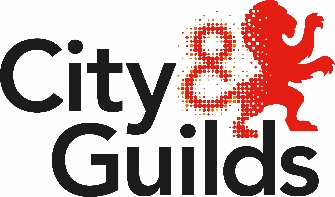 This form must be completed by centres / EPA customers who wish to complete the EPA at their centre/site I confirm that our centre/EPA customer meet both the venue & equipment requirements to support end-point assessment for the above occupationsIf any parts of or all of the assessment is taking place at a different location(s)/venue(s) to your centre/epa customer address please list the details belowEnd assessmentsApprentices will be asked to complete a number of End-point Assessments to conclude their apprenticeship. The End-point Assessment (EPA) is a formal summative assessment that concludes the apprenticeship programme and is assessed in a number of ways to provide a clear indication of the apprentices’ knowledge and skills. These methods of EPA will be: practical tasks oral questioning.The focus of the End-point assessment is for the apprentice to fully demonstrate the values, knowledge, skills and behaviours set out in the apprenticeship standard and to be able to demonstrate this level of professional competence in authentic workplace contexts.Remote AssessmentRemote assessment is not permitted for any end-point assessments within this Apprenticeship.End-point Assessment Resources listLevel 2 Hair Professional - HairdressingEnd-point Assessment Resources listLevel 2 Hair Professional – BarberingCentre / EPA customer nameCentrenumber1234567Please indicate which EPA you are intending on running:Level 2 Hair professional - HairdressingLevel 2 Hair professional - BarberingNameName Name Name Job roleJob roleJob roleJob roleSignatureSignatureDateDD/MM/YYVenue 1Venue 1NameName AddressAssessment locationVenue 2Venue 2NameName AddressAssessment locationEPA environmentThe End-point assessment can take place at the employer’s salon, a training provider’s salon or at a Registered Apprentice Assessment Organisation.  As far as reasonably practicable the location of End-point assessment should match conditions of a real work environment.  The salon or other End-point assessment location is responsible for meeting the requirements of a real work environment.The real work environment must meet the following principles:All End-point Assessments must be carried out under realistic commercial conditionsAny potential conflicts of interest must be declaredThe space per working area conforms to current health and safety legislation and commercial practiceThe range of services, professional products, tools, materials and equipment must be current and available for use.All bye-laws, legislation or local authority requirements that have been set down in relation to the type of work that is being carried out must be taken into full accountHairdressing EPA equipment The venue would need to supply the following:Sufficient space to assess between four and eight apprenticesWork stations and mirrorsHairdressing styling chairsHairdressing trolleysHand dryersHood dryersMinimum of two basinsWaiting area for minimum clientsDesignated product mixing areaSufficient towels and gownsFirst Aid boxSharps boxFire regulations guidelinesRisk assessmentAll equipment to be PAT tested and comply with the Health and Safety at Work ActNominated point of contact for emergenciesNominated person to be available at all times during the EPAToilet facilitiesRefreshment facilitiesRetail and aftercare facilitiesHairdressing apprentices EPA equipment criteria Apprentices would need to supply the following:Running order for the day (to be supplied to the IEPA prior to the day of the EPA)ClientsHair consultation stationary (record cards etc.)Colour product sheets, other product sheets (COSHH)Colouring products, mousse, hairspray, finishing products, shampoo, and conditioning products as requiredColour charts/swatches as requiredPersonal Protective Equipment as requiredDisposable gloves for colour application as requiredProof of skin testing on any model having a colour (IAE’s to do visual check of client)Tools and equipment i.e. brushes/setting rollers/dressing equipment, scissors, combs measuring jugs, tint bowls, sectioning clips, colour meshes etc.Any other disposable products that the apprentice requiresEPA environmentThe End-point assessment can take place at the employer’s salon, a training provider’s salon or at a Registered Apprentice Assessment Organisation.  As far as reasonably practicable the location of End-point assessment should match conditions of a real work environment.  The salon or other End-point assessment location is responsible for meeting the requirements of a real work environment.The real work environment must meet the following principles:All End-point assessments must be carried out under realistic commercial conditionsAny potential conflicts of interest must be declaredThe space per working area conforms to current health and safety legislation and commercial practiceThe range of services, professional products, tools, materials and equipment must be current and available for use.All bye-laws, legislation or local authority requirements that have been set down in relation to the type of work that is being carried out must be taken into full accountBarbering EPA equipmentThe venue would need to supply the following:Sufficient space to assess between four and eight apprenticesWork stationsBarbering chairsTrolleys if requestedHand dryers and dryersWaiting area for minimum clientsMinimum of three basinsMinimum of three professional hot towel machinesThree towels per apprentice for shaving servicesDesignated product mixing areaTowels and gowns for modelsFirst Aid boxSharps boxFire regulations guidelinesRisk assessmentAll equipment to be PAT tested and comply with the Health and Safety at Work ActNominated point of contact for emergenciesNominated person to be available at all times during the EPAToilet facilitiesRefreshment facilitiesRetail and aftercare facilitiesBarbering apprentices EPA equipment criteria Apprentices would need to supply the following:Running order for the day (to be supplied to the IEPA prior to the day of the EPA)ClientsHair consultation stationary (record cards etc. if appropriate)Product sheets (COSHH)Mousse, hairspray, finishing products, shampoo, and conditioning products as requiredPersonal Protective Equipment as requiredDisposable gloves for shaving as requiredTools and equipment i.e. razors, razor blades, scissors, thinning scissors, combs, sectioning clips etc.Any other disposable products that the apprentice requires